ЗАХИРАЛРАСПОРЯЖЕНИЕ № 40от « 23 » июня 2021 года.« Об обеспечении безопасности людей на водных объектах в летний период 2021года»В соответствии с Федеральным законом от 06.10.2003г. № 131 –ФЗ «Об общих принципах организации местного самоуправления в Российской Федерации», в целях организации патрулирования и минимизации риска  возникновения происшествий на водных объектах МО СП «Аргада», руководствуясь ст.25 Водного кодекса РФ и Постановлением Правительства  РФ от 14.12.2006г. № 769 «О порядке утверждения Правил охраны жизни людей на водных объектах», Запретить купание на всех несанкционированных местах массового отдыха у водных объектов, расположенных на территории СП «Аргада». Утвердить состав  патрульной группы в следующем составе:Ламуева Валерия Ринчиновича, водителя администрации СП «Аргада»Цыренова Дамбо Дугаровича, сантехника Дома культурыЦыренова Гончика Мунхоевича, депутата СП «Аргада».Цыремпиловой Ц.Д., специалисту администрации, обеспечить ознакомление населения с правилами безопасности на водных объектах и по недопущению купания в несанкционированных местах отдыха у водных объектовНастоящее распоряжение вступает в силу с момента подписания.Глава  муниципального образованиясельское поселение «Аргада»                                                Б.Б. Дондупов                                                     Приложение 1к  распоряжению от 23.06.2021г.№ 40График патрулированияБУРЯАД РЕСПУБЛИКЫН ХУРУМХААНАЙ АЙМАГАЙ АРГАТА ТОСХОНОЙ МУНИЦИПАЛЬНА БАЙГУУЛАМЖЫН ЗАХИРГААН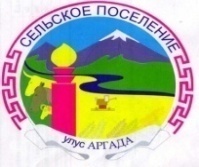 АДМИНИСТРАЦИЯ МУНИЦИПАЛЬНОГО ОБРАЗОВАНИЯ СЕЛЬСКОЕ ПОСЕЛЕНИЕ «АРГАДА»  КУРУМКАНСКОГО РАЙОНА РЕСПУБЛИКИ БУРЯТИЯ671634, Республика Бурятия, с. Аргада, ул. Хышиктуева, 8,тел./факс (8-30149) 93-620, e-mail:admargada@yandex.ru№ФИО члена  патрульной группыДни недели(2-я половина дня)1Ламуев В.Р.тел. 8(924) 353 82-21понедельник, четверг2Цыренов Д.Д.тел. 8(924) 394 -04-52вторник, пятница, воскресенье 3Цыренов Г.М. (м.Иликчин)тел. 8(924) 391 -43 -02среда, суббота